Pre-K 1 Class Newsletter Hi!We will be taking a tour of the hospital on Monday at 10a.m. to conclude our Human Body unit.  We will start our Dinosaur unit after Thanksgiving break.  If you have any leftover Halloween candy that you want to get rid of, please bring it in to the school and we will use it to decorate gingerbread houses.  Thanks!Our Peppermint Parade show will be on December 12th, 6p.m. at the Civic Center.  Our class theme for the show is “snowflakes”, so if you have nice white and blue clothing that your child can wear for the show that would be appreciated.  However--if you have a special Christmas outfit that you would like them to wear instead it is completely fine.  Please don’t feel like you have to buy special clothing.  We will a show rehearsal on December 10th at the Civic Center at 9:30 a.m.  Last swimming, until January, is on Tuesday.   Thanks and Happy Thanksgiving!!--Miss LauraThank you to all those who brought snack this week!Upcoming Dates:November 21st-23rd – Closed for Thanksgiving Break Dec. 12th Peppermint Parade 6pm at the Civic Center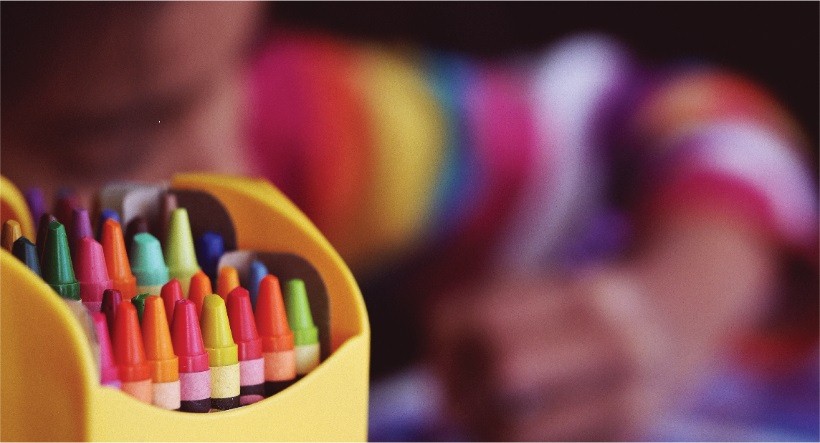 